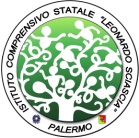 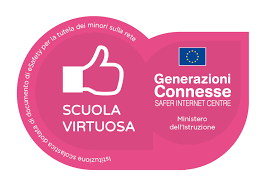 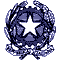 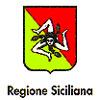 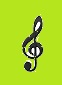 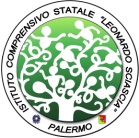 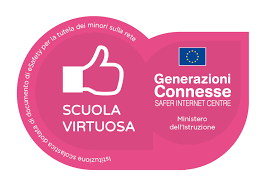 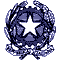 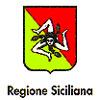 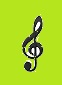 ALLEGATO N.1 alla Circolare n.348 - MODULO SEGNALAZIONE MANCATA FREQUENZA ALUNNI/EAl Dirigente Scolastico dell’I.C. Leonardo Sciascia  – PalermoAl docente referente Dispersione scolasticaOggetto: Segnalazione mancata frequenza alunno _______________________________________ per □ Evasione □ Elusione □ Frequenza irregolare □ Abbandono Il/la sottoscritt________________________________ docente Referente della classe __________ della scuola _____________________________ di _________________________, segnala che, sulla base delle rilevazioni giornaliere del registro di classe, l’alunno/a _____________________________________________________ nato/a a __________________ il ________________□ Risulta assente dal _____________ al _____________
□ Frequenta saltuariamente
□ Ha totalizzato N. ________ ore/giorni di assenza dall’inizio delle lezioni □ Ha effettuato più di 15 giorni, anche non consecutivi, nel corso di tre mesi, senza giustificati motivi.Dichiara altresì: 
□ di aver provato a contattare telefonicamente la famiglia giorno ______________________ e di aver desunto che __________________________________________________________________ ________________________________________________________________________________□ di non aver provato a contattare telefonicamente la famiglia per il seguente motivo ________________________________________________________________________________□ di aver ricevuto da parte di ________________________________________ la seguente informazione _____________________________________________________________________ Inoltre, Il/la sottoscritt_ fa presente che: ________________________________________________________________________________________________________________________________________________________________________________________________________________________________________________________________________________________________________________________________ ________________________________________________________________________________ ________________________________________________________________________________ ____________, lì ______________ Il Docente Coordinatore della classe ________________ Plesso _________________________ Firma